Mapping ReportConditionSample image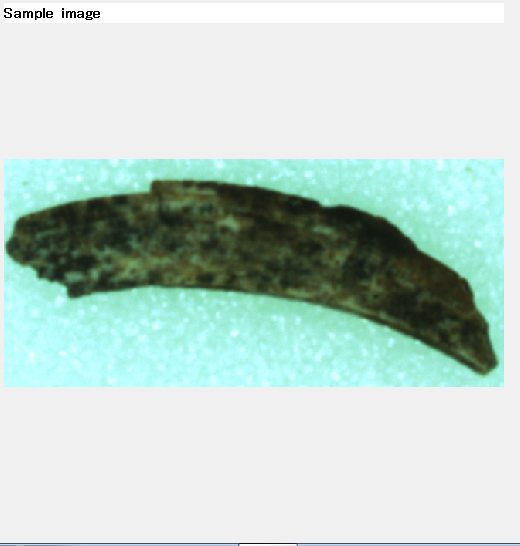 Ca-Ka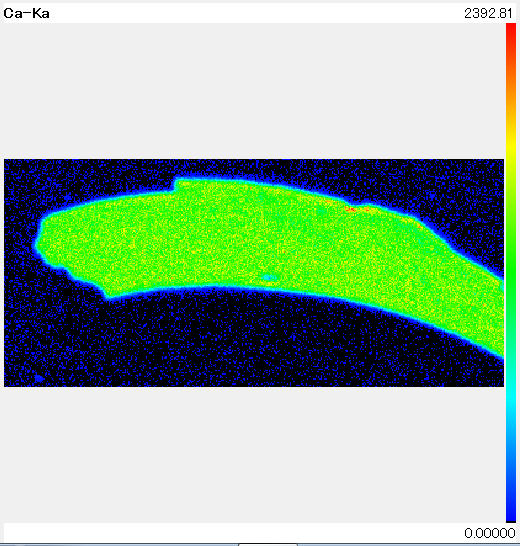 P-Ka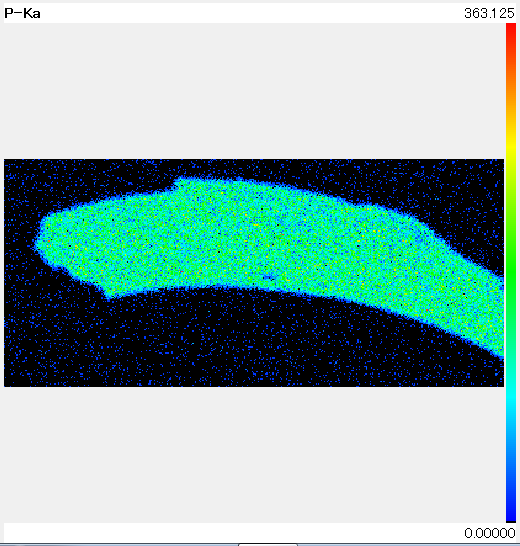 Fe-Ka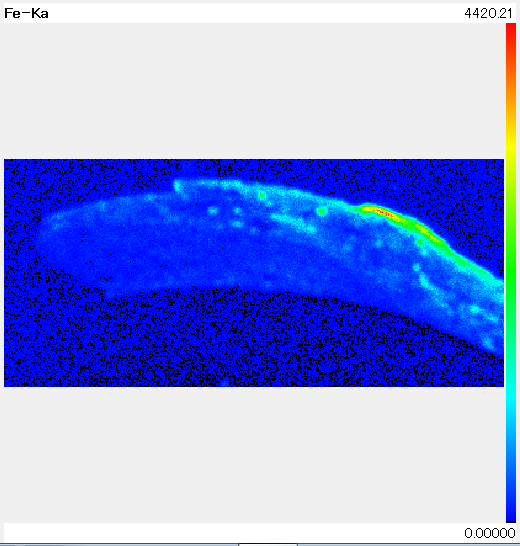 Mn-Ka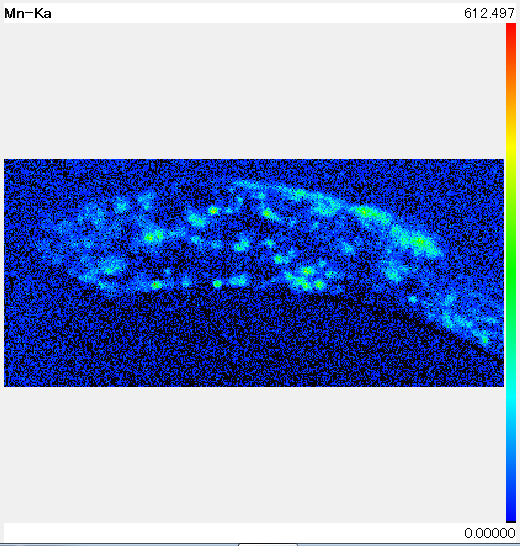 Sr-Ka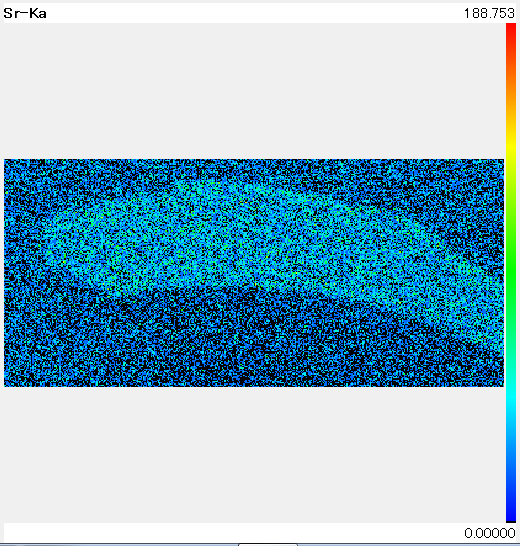 Zn-Ka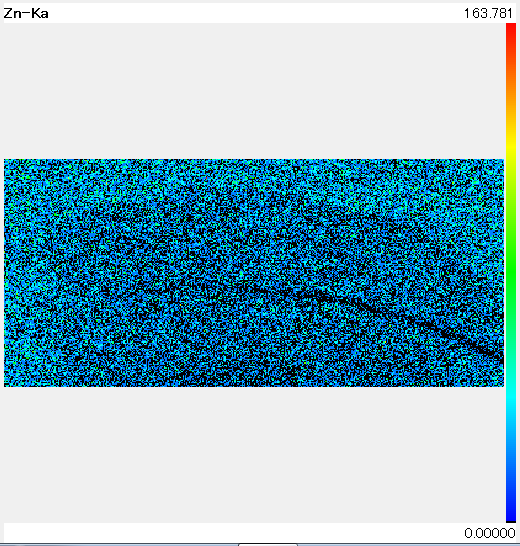 K-Ka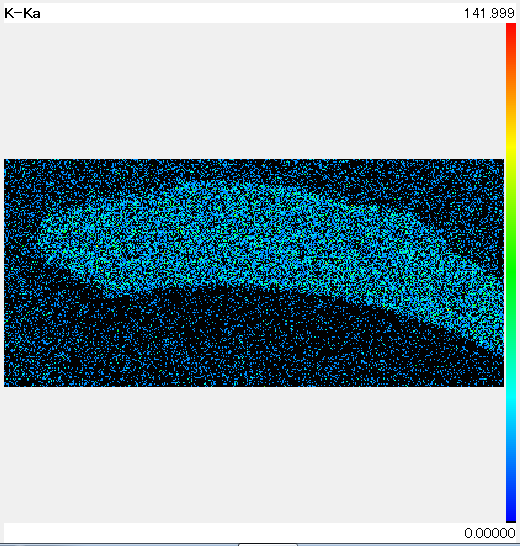 Acquire Date6/18/2018 11:21:50 AMVoltage50 kVScan Size12.180, 5.550 mmCurrent1000 uAImage size406 x 185 pixelFilterOFFPixel size30 um/pixelCollimator0.2x0.2mmTime per pixel50.00 msFrame Accmu. counts1Mapping Total Time63.8 min